Набор ёлочных игрушекЦвет: оранжевыйРазмеры: от 8 до 11 см. ( нужен наиболее низкий вариант по цене)Размеры логотипа: 4см. в ширину (высоту сделать пропорционально ширине)Набор из 6 шт.Тираж: 20 наборов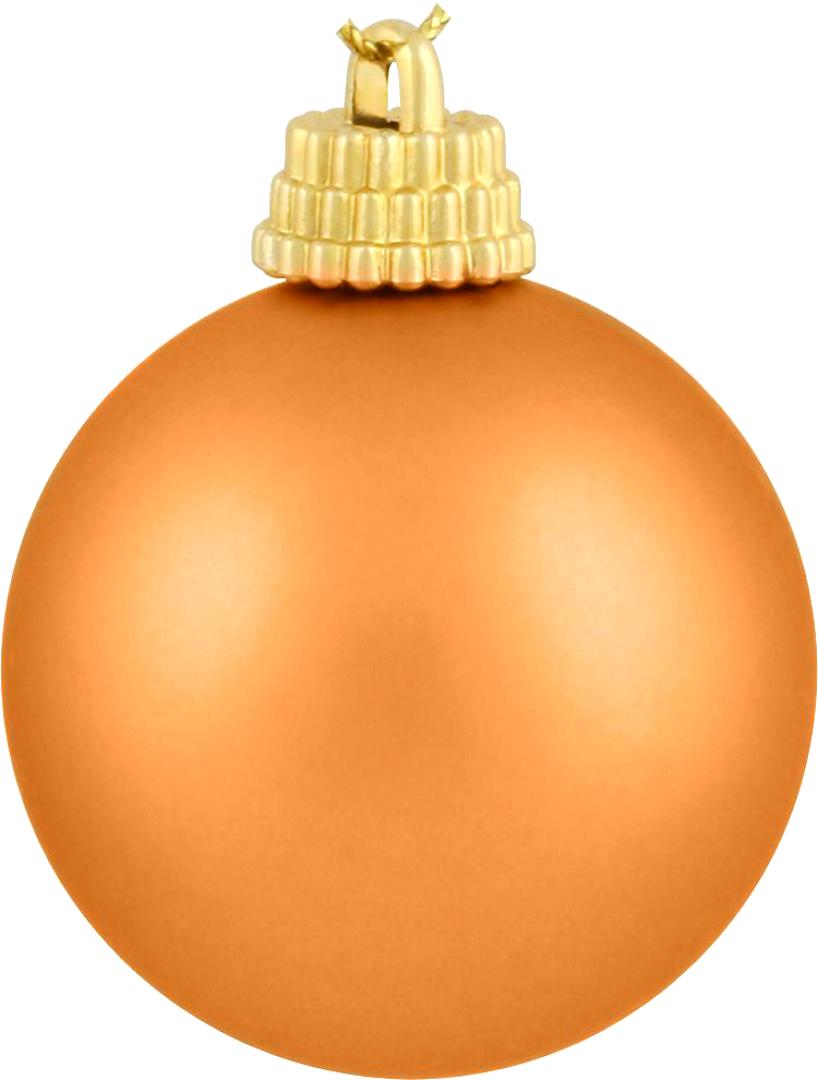 